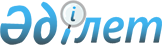 О признании утратившим силу постановления акимата Успенского района от 2 декабря 2016 года № 236/12 "Об установлении квоты рабочих мест для трудоустройства граждан, из числа молодежи, потерявших или оставшихся до наступления совершеннолетия без попечения родителей, являющихся выпускниками организаций образования, лиц, освобожденных из мест лишения свободы, лиц, состоящих на учете службы пробации по Успенскому району на 2017 год"Постановление акимата Успенского района Павлодарской области от 17 августа 2017 года № 177/8. Зарегистрировано Департаментом юстиции Павлодарской области 22 августа 2017 года № 5601
      В соответствии с пунктом 2 статьи 31 Закона Республики Казахстан от 23 января 2001 года "О местном государственном управлении и самоуправлении в Республике Казахстан", подпунктом 4) пункта 2 статьи 46 Закона Республики Казахстан от 6 апреля 2016 года "О правовых актах", акимат Успенского района ПОСТАНОВЛЯЕТ:
      1. Признать утратившим силу постановление акимата Успенского района от 2 декабря 2016 года № 236/12 "Об установлении квоты рабочих мест для трудоустройства граждан, из числа молодежи, потерявших или оставшихся до наступления совершеннолетия без попечения родителей, являющихся выпускниками организаций образования, лиц, освобожденных из мест лишения свободы, лиц, состоящих на учете службы пробации по Успенскому району на 2017 год" (зарегистрировано в Реестре государственной регистрации нормативных правовых актов 14 декабря 2016 года за № 5296, опубликованное 24 декабря 2016 года в районных газетах "Аймақ ажары" и "Огни села").
      2. Контроль за исполнением настоящего постановления возложить на руководителя аппарата акима Успенского района.
      3. Настоящее постановление вводится в действие со дня его первого официального опубликования.
					© 2012. РГП на ПХВ «Институт законодательства и правовой информации Республики Казахстан» Министерства юстиции Республики Казахстан
				
      Аким района

С. Саламацкий
